Содержание1	Работа с интерфейсом «Отчеты заказчиков»	21.1	Формирование отчета «Отчет об объеме закупок у субъектов малого предпринимательства и социально ориентированных некоммерческих организаций»	21.2	Формирование отчета «Отчет об исполнении государственного (муниципального) контракта и (или) о результатах отдельного этапа его исполнения»	61.3	Формирование отчета «Отчет с обоснованием закупки у единственного поставщика (подрядчика, исполнителя)»	10Работа с интерфейсом «Отчеты заказчиков» Формирование отчета «Отчет об объеме закупок у субъектов малого предпринимательства и социально ориентированных некоммерческих организаций»Перейдите в группу интерфейсов «Исполнение обязательств по контрактам», далее перейдите на интерфейс «Отчеты заказчиков» (Рисунок 1). 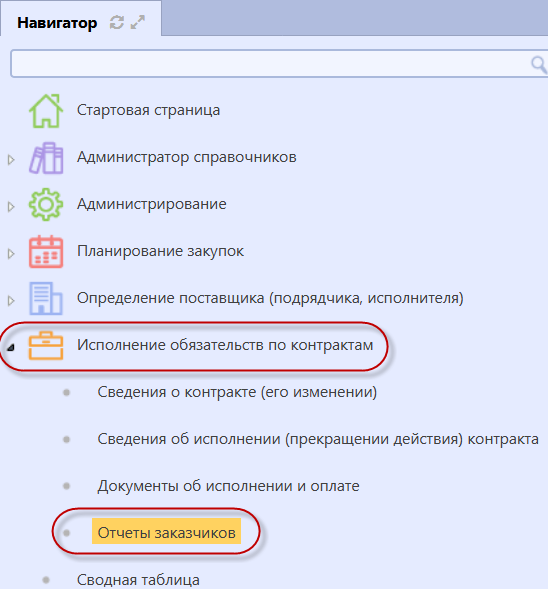 Рисунок  – Переход на интерфейс «Отчеты заказчиков»На панели команд реестра документов нажмите кнопку «Операции» и выберите операцию «Формирование отчета заказчика» (Рисунок 2).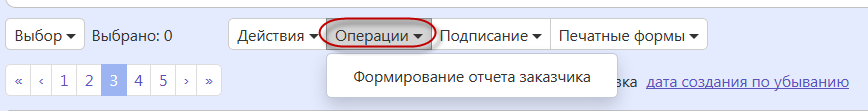 Рисунок  – Переход к операции «Формирование отчета заказчика»В открывшейся модальной форме в поле «Тип отчета» выберите «Отчет об объеме закупок у субъектов малого предпринимательства и социально ориентированных некоммерческих организаций» (Рисунок 3). 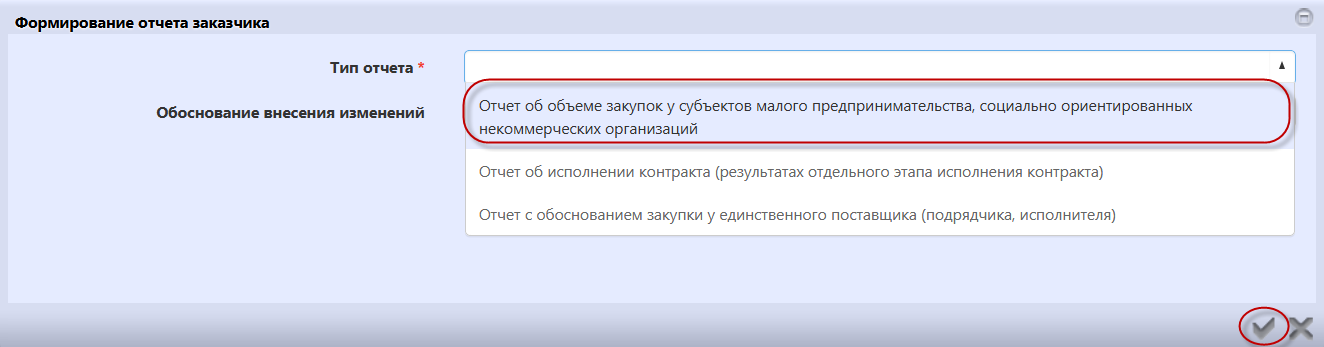 Рисунок  – Переход к отчету  об объеме закупок у субъектов малого предпринимательства и социально ориентированных некоммерческих организацийЗаполните обязательные параметры операции (Рисунок 4). 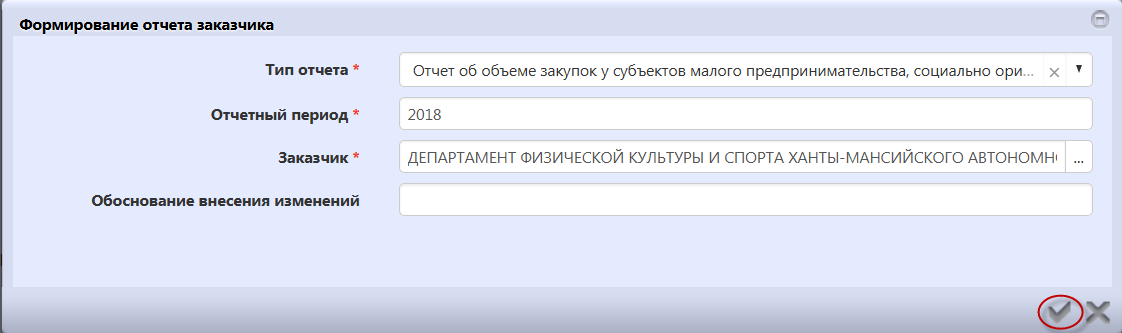 Рисунок  – Параметры операции формирования отчета об объеме закупок у субъектов малого предпринимательства и социально ориентированных некоммерческих организацийВ параметре «Отчетный период» введите значение с клавиатуры. В параметре «Заказчик» выберите значение из справочника.Нажмите на кнопку «Готово». В результате на интерфейсе «Отчеты заказчиков» сформируется новая запись в состоянии «Редактируется» с печатной формой отчета в детализации «Вложения» (Рисунок 5).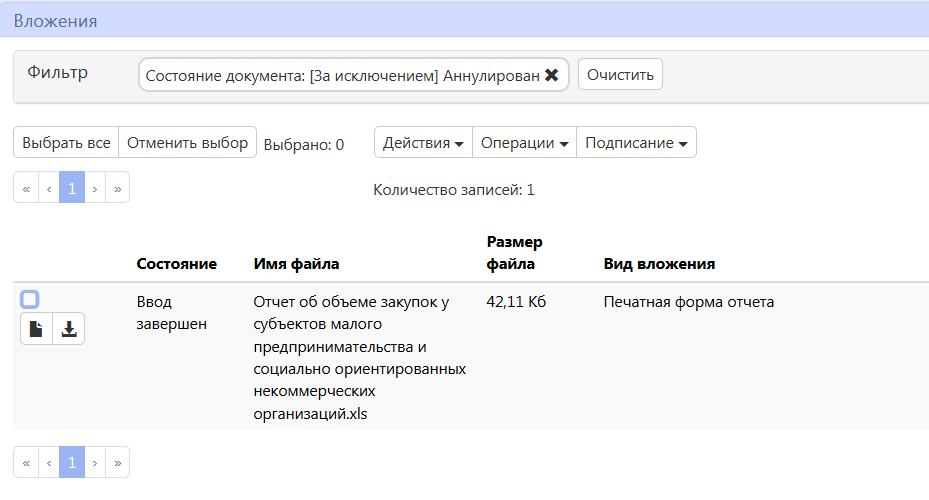 Рисунок  – Детализация  «Вложения»Если в результате выполнения операции отображается сообщение об ошибке: «Отчет находится на обработке в ЕИС. Дождитесь результата обработки документа.», это означает, что по заданным параметрам операции уже существует документ, который  отправлен в ЕИС.Если в результате выполнения операции отображается сообщение об ошибке: «Отчет не опубликован в ЕИС. Дождитесь публикации документа.», это означает, что по заданным параметрам операции уже существует документ, который  загружен в ЕИС.Если по заданному типу отчета, отчетному периоду и заказчику уже существует документ, который находится в состоянии «Опубликован» и  необходимо внести в него изменения, то выполните операцию «Формирование отчета заказчика», при этом обязательно заполните параметр операции «Обоснование внесения изменений», иначе операция не выполнится и отобразится сообщение об ошибке: «Предыдущая версия отчета опубликована в ЕИС. Укажите обоснование внесения изменений.».Для проверки сформированного отчета прейдите в детализацию «Вложения» и нажмите кнопку  («Скачать вложение»), либо сформируйте печатную форму, для этого на панели команд реестра документов нажмите кнопку «Печатные формы» (Рисунок 6). 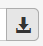 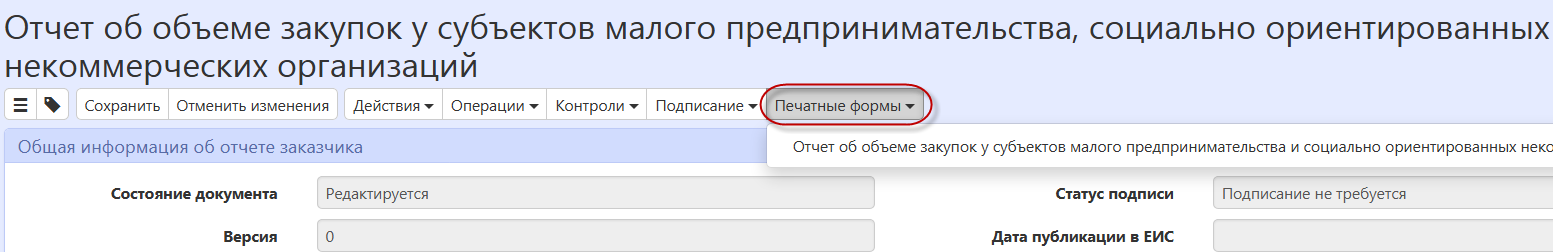 Рисунок  – Формирование печатной форма «Отчет об объеме закупок у субъектов малого предпринимательства и социально ориентированных некоммерческих организаций»В результате пользователю откроется диалоговое окно сохранения печатной формы, где необходимо нажать на кнопку  (Рисунок 7).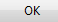 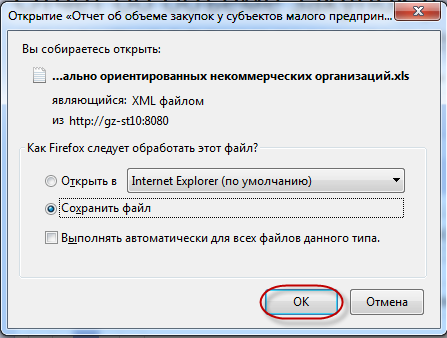 Рисунок  – Сохранение печатной формы  отчета об объеме закупок у субъектов малого предпринимательства и социально ориентированных некоммерческих организацийПосле проверки отчета необходимо перевести сформированный документ в состояние «На размещении», для этого на панели команд записи реестра документов нажмите кнопку «Действия» и выберите действие «Разместить в ЕИС» (Рисунок 8).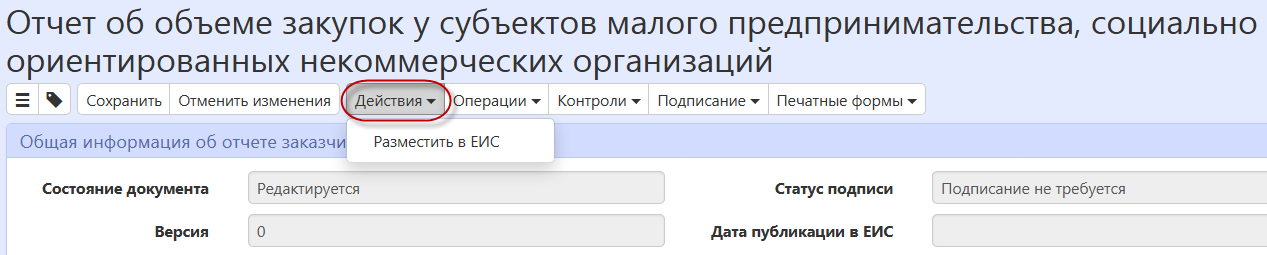 Рисунок  – Изменение состояния отчета об объеме закупок у субъектов малого предпринимательства и социально ориентированных некоммерческих организаций Если после отправки отчета в ЕИС, он вернется с ошибкой, то ознакомьтесь с текстом ошибки, внесите изменения в нужный документ и выполните операцию «Формирование отчета заказчика» повторно. В результате для выбранного документа  сформируется новая версия отчета и печатной формы, при этом существующая в детализации «Вложения» запись с печатной формой перейдет в состояние «Аннулирован».Формирование отчета «Отчет об исполнении государственного (муниципального) контракта и (или) о результатах отдельного этапа его исполнения»Перейдите в группу интерфейсов «Исполнение обязательств по контрактам», далее перейдите на интерфейс «Отчеты заказчиков» (Рисунок 1). На панели команд реестра документов нажмите кнопку «Операции» и выберите операцию «Формирование отчета заказчика» (Рисунок 2).В открывшейся модальной форме в поле «Тип отчета» выберите «Отчет об исполнении государственного (муниципального) контракта и (или) о результатах отдельного этапа его исполнения» (Рисунок 9). 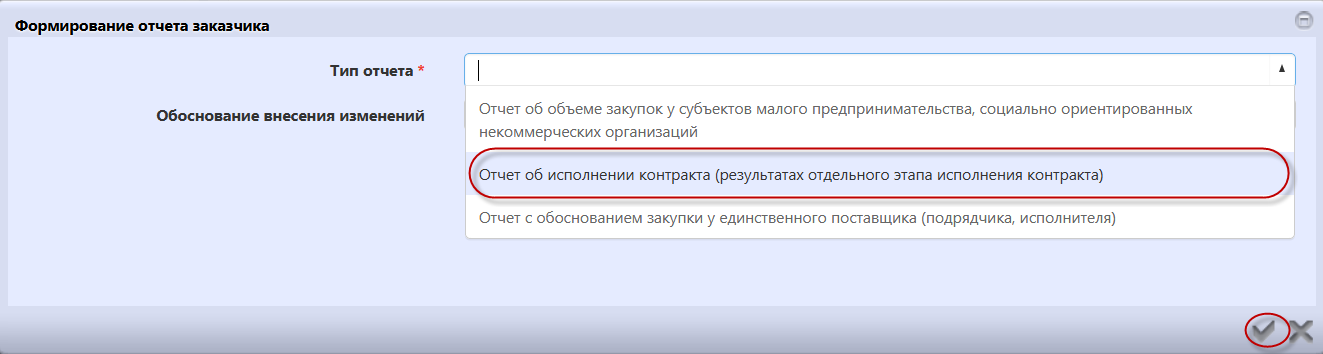 Рисунок  – Переход к отчету  об исполнении государственного (муниципального) контракта и (или) о результатах отдельного этапа его исполненияЗаполните обязательные параметры операции выбранного отчета (Рисунок 10). 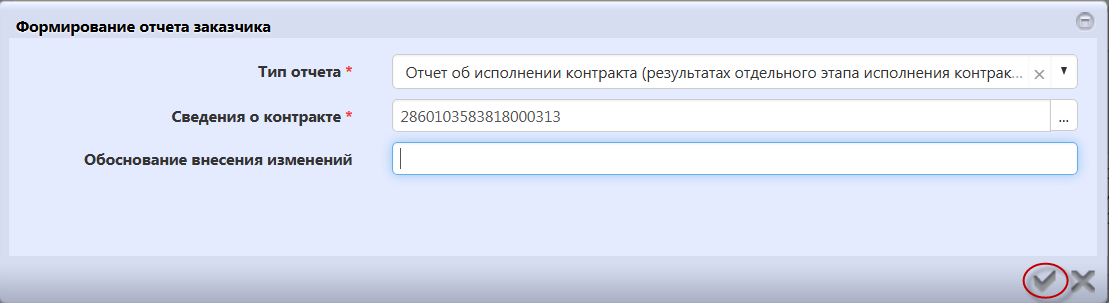 Рисунок  – Параметры операции формирования отчета об исполнении государственного (муниципального) контракта и (или) о результатах отдельного этапа его исполненияВ параметре «Сведения о контракте» выберите значение из справочника.Нажмите на кнопку «Готово».В результате на интерфейсе «Отчеты заказчиков» сформируется новая запись в состоянии «Редактируется» с печатной формой отчета в детализации «Вложения» (Рисунок 11).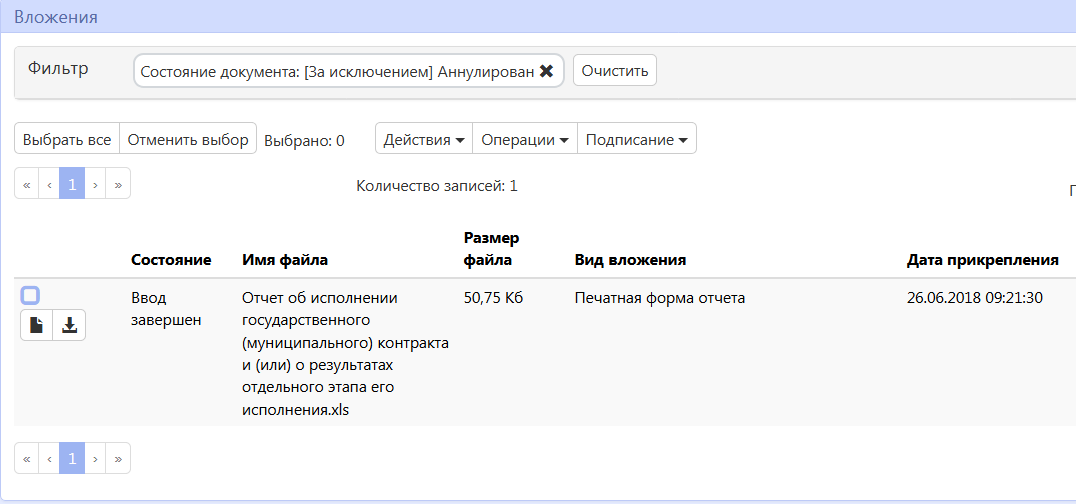 Рисунок  – Детализация  «Вложения»Если в результате выполнения операции отображается сообщение об ошибке: «Отчет находится на обработке в ЕИС. Дождитесь результата обработки документа.», это означает, что по заданным параметрам операции уже существует документ, который  отправлен в ЕИС.Если в результате выполнения операции отображается сообщение об ошибке: «Отчет не опубликован в ЕИС. Дождитесь публикации документа.», это означает, что по заданным параметрам операции уже существует документ, который  загружен в ЕИС.Если по заданному типу отчета и сведениям о контракте уже существует документ, который находится в состоянии «Опубликован» и  необходимо внести в него изменения, то выполните операцию «Формирование отчета заказчика», при этом обязательно заполните параметр операции «Обоснование внесения изменений», иначе операция не выполнится и отобразится сообщение об ошибке: «Предыдущая версия отчета опубликована в ЕИС. Укажите обоснование внесения изменений.».Для проверки сформированного отчета прейдите в детализацию «Вложения» и нажмите кнопку  («Скачать вложение»), либо сформируйте печатную форму, для этого на панели команд реестра документов нажмите кнопку «Печатные формы» (Рисунок 12).  Рисунок 12 – Формирование печатной формы отчета об исполнении государственного (муниципального) контракта и (или) о результатах отдельного этапа его исполнения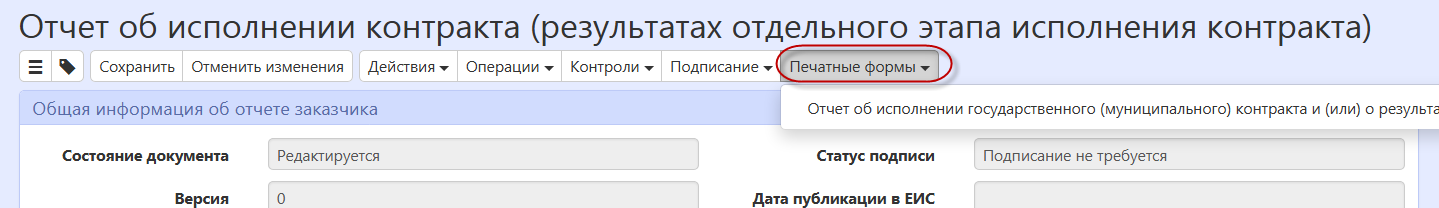 В результате пользователю откроется диалоговое окно сохранения печатной формы, где необходимо нажать на кнопку  (Рисунок 13).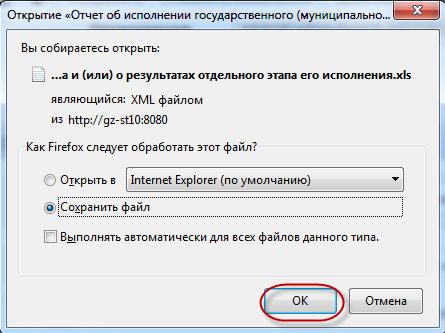 Рисунок  – Сохранение печатной формы отчета об исполнении государственного (муниципального) контракта и (или) о результатах отдельного этапа его исполненияПосле проверки отчета необходимо перевести сформированный документ в состояние «На размещении», для этого на панели команд записи реестра документов нажмите кнопку «Действия» и выберите действие «Разместить в ЕИС» (Рисунок 14).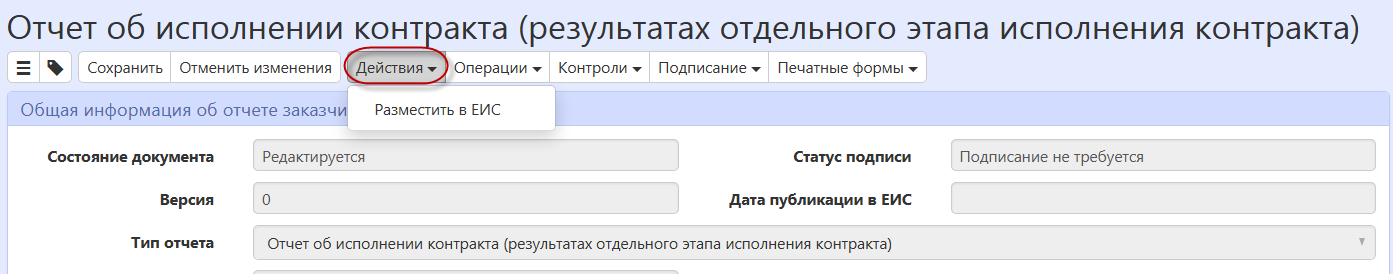 Рисунок  – Изменение состояния  отчета об исполнении государственного (муниципального) контракта и (или) о результатах отдельного этапа его исполненияЕсли после отправки отчета в ЕИС, он вернется с ошибкой, то ознакомьтесь с текстом ошибки, внесите изменения в нужный документ и выполните операцию «Формирование отчета заказчика» повторно. В результате для выбранного документа  сформируется новая версия отчета и печатной формы, при этом существующая в детализации «Вложения» запись с печатной формой перейдет в состояние «Аннулирован».Формирование отчета «Отчет с обоснованием закупки у единственного поставщика (подрядчика, исполнителя)»Перейдите в группу интерфейсов «Исполнение обязательств по контрактам», далее перейдите на интерфейс «Отчеты заказчиков» (Рисунок 1). На панели команд реестра документов нажмите кнопку «Операции» и выберите операцию «Формирование отчета заказчика» (Рисунок 2).В открывшейся модальной форме в поле «Тип отчета» выберите «Отчет с обоснованием закупки у единственного поставщика (подрядчика, исполнителя)» (Рисунок 15). 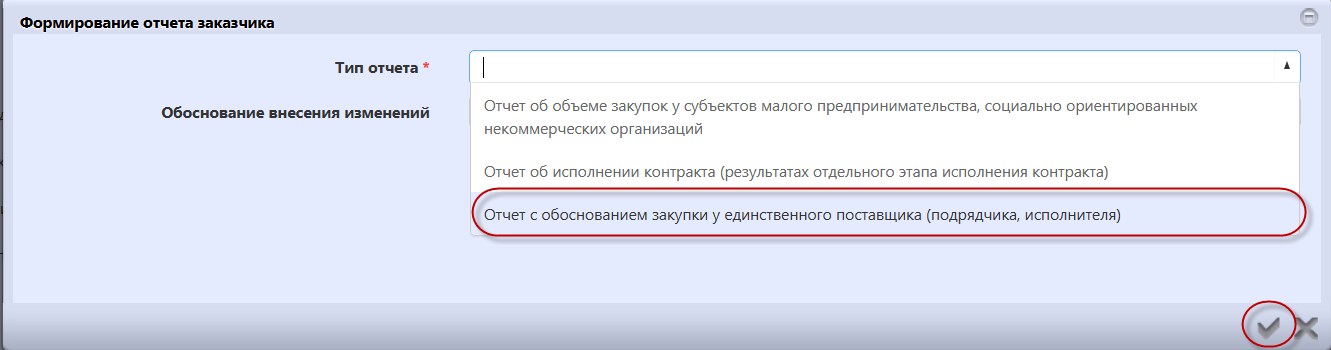 Рисунок  – Переход к отчету  об исполнении государственного (муниципального) контракта и (или) о результатах отдельного этапа его исполненияЗаполните обязательные параметры операции выбранного отчета (Рисунок 16). 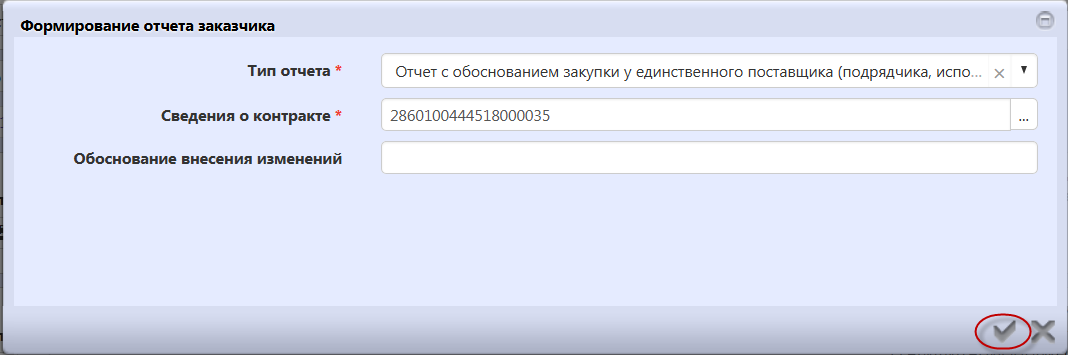 Рисунок  – Параметры операции формирования отчета с обоснованием закупки у единственного поставщика (подрядчика, исполнителя)В параметре «Сведения о контракте» выберите значение из справочника. Нажмите на кнопку «Готово».В результате на интерфейсе «Отчеты заказчиков» сформируется новая запись в состоянии «Редактируется» с печатной формой отчета в детализации «Вложения» (Рисунок 17).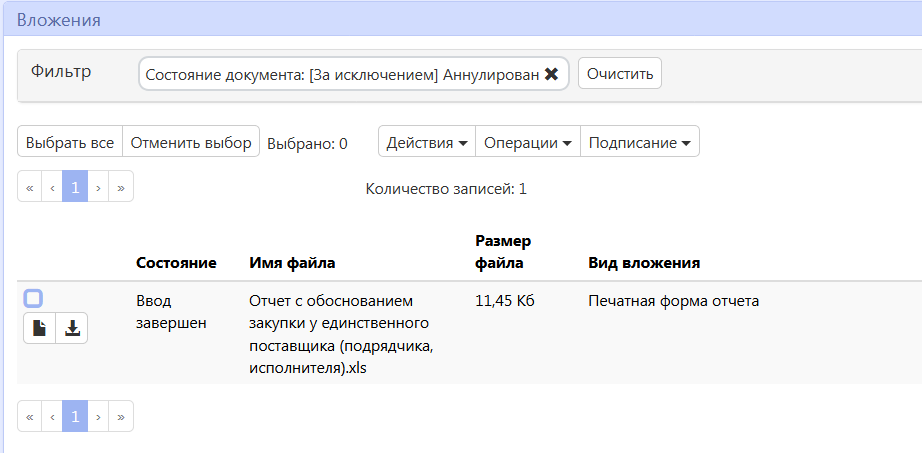 Рисунок  – Детализация  «Вложения»Если в результате выполнения операции отображается сообщение об ошибке: «Отчет находится на обработке в ЕИС. Дождитесь результата обработки документа.», это означает, что по заданным параметрам операции уже существует документ, который  отправлен в ЕИС.Если в результате выполнения операции отображается сообщение об ошибке: «Отчет не опубликован в ЕИС. Дождитесь публикации документа.», это означает, что по заданным параметрам операции уже существует документ, который  загружен в ЕИС.Если по заданному типу отчета и сведениям о контракте уже существует документ, который находится в состоянии «Опубликован» и  необходимо внести в него изменения, то выполните операцию «Формирование отчета заказчика», при этом обязательно заполните параметр операции «Обоснование внесения изменений», иначе операция не выполнится и отобразится сообщение об ошибке: «Предыдущая версия отчета опубликована в ЕИС. Укажите обоснование внесения изменений.».Для проверки сформированного отчета прейдите в детализацию «Вложения» и нажмите кнопку  («Скачать вложение»), либо сформируйте печатную форму, для этого на панели команд реестра документов нажмите кнопку «Печатные формы» (Рисунок 18). 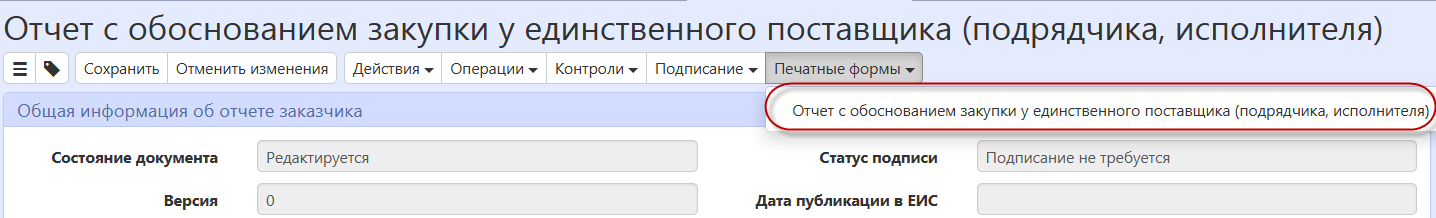  Рисунок 18 – Формирование печатной формы отчета об исполнении государственного (муниципального) контракта и (или) о результатах отдельного этапа его исполненияВ результате пользователю откроется диалоговое окно сохранения печатной формы, где необходимо нажать на кнопку  (Рисунок 19).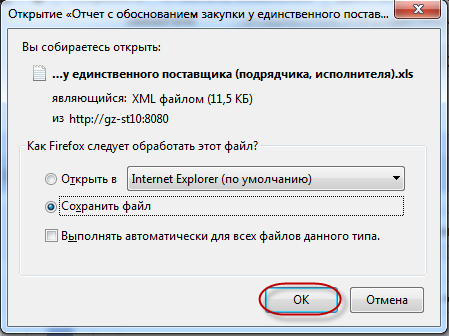 Рисунок  – Сохранение печатной формы  отчета с обоснованием закупки у единственного поставщика (подрядчика, исполнителя)После проверки отчета необходимо перевести сформированный документ в состояние «На размещении», для этого на панели команд записи реестра документов нажмите кнопку «Действия» и выберите действие «Разместить в ЕИС» (Рисунок 20).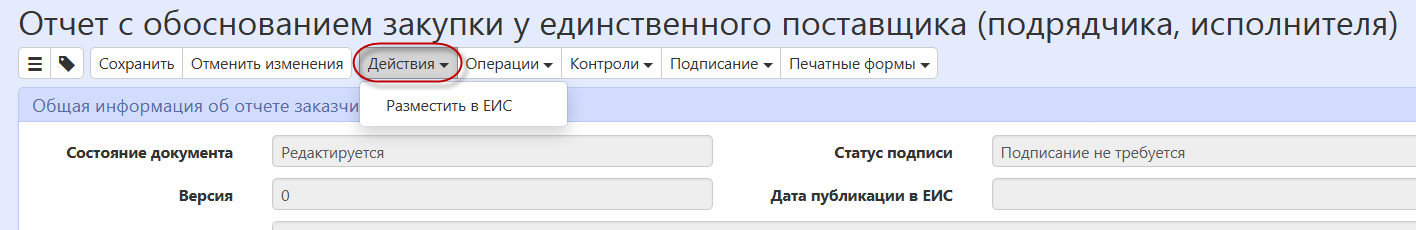 Рисунок  – Изменение состояния  «Отчет об исполнении государственного (муниципального) контракта и (или) о результатах отдельного этапа его исполнения»Если после отправки отчета в ЕИС, он вернется с ошибкой, то ознакомьтесь с текстом ошибки, внесите изменения в нужный документ и выполните операцию «Формирование отчета заказчика» повторно. В результате для выбранного документа  сформируется новая версия отчета и печатной формы, при этом существующая в детализации «Вложения» запись с печатной формой перейдет в состояние «Аннулирован».